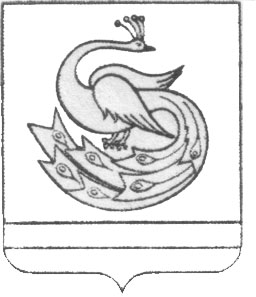 АДМИНИСТРАЦИЯ ПЛАСТОВСКОГО МУНИЦИПАЛЬНОГО РАЙОНАРАСПОРЯЖЕНИЕ« 03   »___04_____2020 г.                                                                  № _186-р_О внесении изменений в распоряжениеадминистрации Пластовского муниципального района от 19.03.2020г. №153-рВ связи распоряжением Правительства Челябинской области от 27.03.2020г. №167-рп «О внесении изменений в распоряжение Правительства Челябинской области от 18.03.2020г. №146-рп:	1. Внести в распоряжение администрации Пластовского муниципального района от 19.03.2020г. №153-р «О принятии мер по нераспространению новой коронавирусной инфекции (2019-nCoV) на территории Пластовского муниципального района» следующие изменения:	1) распоряжение изложить в следующей редакции:«О принятии мер по нераспространению новой коронавирусной  инфекции (2019- nCoV) на территории Пластовскогомуниципального районаВ связи с необходимостью принятия мер по нераспространению новой  коронавирусной инфекции (2019- nCoV) на территории Пластовского муниципального района:1.Руководителям органов местного самоуправления, главам сельских поселений, начальникам управлений, руководителям муниципальных учреждений и предприятий Пластовского муниципального района:1) запретить до 19 апреля 2020 года проведение на территории Пластовского муниципального района спортивных, зрелищных, публичных и иных массовых мероприятий;         2) временно приостановить: - проведение на территории Пластовского муниципального района массовых мероприятий, в том числе деловых (межведомственных, рабочих совещаний, заседаний, конференций и т.п.),  досуговых , развлекательных, зрелищных, культурных, физкультурных, спортивных, выставочных, просветительских, рекламных и иных мероприятий с участием граждан, а также оказание соответствующих услуг, в том числе в парке культуры и отдыха, торговых центрах и в иных местах массового посещения граждан;- проведение досуговых мероприятий в центрах социального обслуживания населения, а также работу учреждений библиотечной сети и учреждений спортивно-досугового типа.2. Начальнику ПМ ПМОКХ Трубаевой Л.В. приостановить с 26 марта 2020 года до особого распоряжения деятельность городской бани.3. Приостановить с 06 апреля 2020 года до особого распоряжения посещение обучающимися общеобразовательных организаций и организаций дополнительного образования, расположенных на территории Пластовского муниципального района, с обеспечением реализации образовательных программ общего образования с применением дистанционных образовательных технологий в порядке, определяемом администрацией образовательной организации.4. Временно приостановить предоставление государственных и (или) муниципальных услуг в МАУ  «Многофункциональный центр предоставления государственных и муниципальных услуг на территории Пластовского муниципального района», за исключением услуг, предоставление которых может осуществляться по предварительной записи граждан.При этом государственные и муниципальные услуги, предоставление которых возможно в электронном виде, предоставляются исключительно в электронном виде.5. Заместителю  главы Пластовского муниципального района по социальным вопросам Бычкову А.Б. – председателю оперативного штаба по предупреждению распространения коронавирусной инфекции (2019-nCoV)  на территории Пластовского муниципального района ежедневно представлять главе Пластовского муниципального района доклад о ситуации с распространением на территории Пластовского муниципального района коронавирусной инфекциии.6. Настоящее распоряжение разместить на официальном сайте администрации Пластовского муниципального района в сети Интернет.	7. Организацию выполнения настоящего распоряжения возложить на заместителя главы Пластовского муниципального района по социальным вопросам Бычкова А.Б.Глава Пластовскогомуниципального района			                            А.В.Неклюдов